CHANGE OF DATE AND VENUEYEAR END LUNCH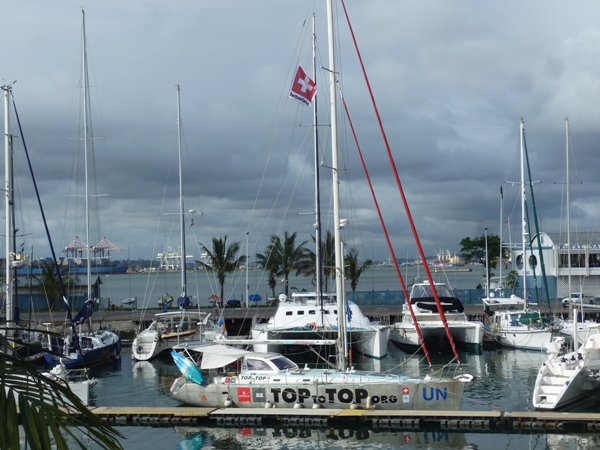 SATURDAY 3RD DECEMBER 2011 12h00POINT YACHT CLUB - VICTORIA EMBANKMENTPRESENTATION AND LUNCH 1ST FLOOR11h00-11h30 Presentation by Dario Schwörer12h00-14h00 Buffet Lunch R 95.00 per adult and children up to 12 years of age  R 47.50 14h00 Visit by Father Christmas (please bring little present with name tag for children)15h30 Closure and opportunity to visit expedition boat.Please book urgently (indicate children):Philippe Lanz 031 – 765 1625   082 – 493 2673 